ISTITUTO COMPRENSIVO “SULMONA CATULLO SALESIANE”SCUOLA DELL’INFANZIA, PRIMARIA E SECONDARIA DI I GRADOVia S. Pertini,35 – 80038 Pomigliano d’Arco (Na)Email naic8g200v@istruzione.it tel/fax 0813177296Pomigliano,d’Arco 14/12/2020Prot. n. 1144/0											Ai docenti :Amabile C., Esposito RaffaellaTufano ImmacolataIasevoli CleliaCantone FilomenaNobile FrancescaTaddeo LoredanaNuzzolo Mariaai genitoriPanico MauroPiantieri  BeatriceDe Giglio TeresaEsposito FlorianaGuida MariaSorrenti  DanielaSassone Luisa VanessaSibilio GelsominaAlla DSGA Esposito Anna MariaAlla Sig.ra Fasulo Anna VladimiraOGGETTO: CONVOCAZIONE CONSIGLIO D’ISTITUTOSi comunica che il giorno 18 dicembre 2020 alle ore 17 è convocato in modalità on-line il Consiglio d’Istituto.  Il link a cui collegarsi sarà comunicato entro le ore 14 di venerdì 18 dicembre 2020.Ordine del Giorno:Comunicazioni del Dirigente ScolasticoInsediamento del Consiglio di Istituto 2020/22: Elezione del Presidente e del VicepresidenteNomina del Segretario;Elezione dei membri della Giunta Esecutiva.			Il Dirigente Scolastico		Prof.ssa  Maria Rosaria Toscano	      			  		Firma autografa omessa ai sensi art. 3 del D.Lgs.n. 39/1993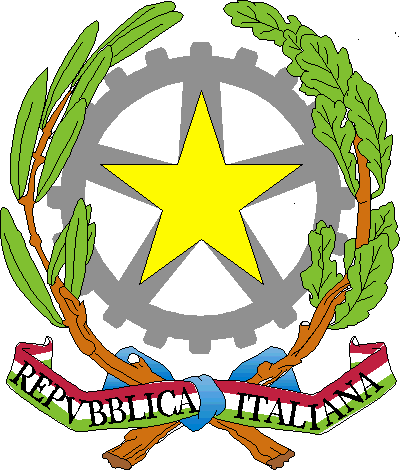 